Контрольная работа по теме: Обыкновенные дроби             Цель: проверить уровень усвоения темы: « Обыкновенные дроби»;             Время выполнения работы: 45 мин (1 урок);            Способы использования: дифференцированная контрольная работа по вариантам, перед началом                      работы ученику предлагается выбрать уровень сложности.              Оценивание:  1 уровень – максимальная отметка 3;                                        2 уровень – максимальная отметка 4;                                        3 уровень -  максимальная отметка 5.             Ответы:  Обыкновенные дробиУровень 1   вар – 1Начертите окружность с центром в точке О и радиусом ОА = 2 см. Отметьте по 2 точки:       а) лежащие на окружности;       б) не лежащие на окружности;       в) лежащие внутри круга.Какая часть фигуры закрашена?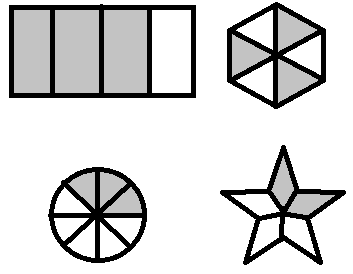 Запишите в виде обыкновенной дроби:а) три шестых;б) три четверти;в) семь десятых;г) одна треть;д) одиннадцать сорок восьмых.Длина дороги 20 км. Заасфальтировали 2/5 дороги. Сколько километров дороги заасфальтировали? Сколько осталось заасфальтировать?Сравните дроби:а)   б) в)  г) .               6) Выпишите неправильные дроби:            7) Найдите значение выражения:                           532 * 19 – 13 631 : 43 .Обыкновенные дробиУровень 1   вар – 2Начертите окружность с центром в точке В и радиусом ВС = 3 см. Отметьте по 2 точки:       а) лежащие внутри круга.       б) лежащие на окружности;       в) не лежащие на окружности;Какая часть фигуры закрашена?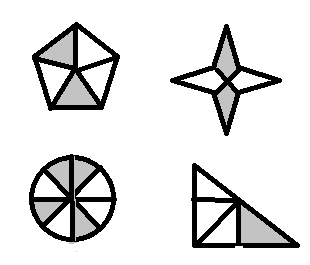 Запишите в виде обыкновенной дроби:а) две седьмых;б) три пятых;в) десять пятнадцатых;г) одна четверть;д) восемь девятых.Собрали 42 кг огурцов и 5/7 всех огурцов засолили. Сколько килограммов огурцов засолили? Сколько килограммов огурцов осталось?Сравните дроби:а)   б) в)  г) .               6) Выпишите правильные дроби:            7) Найдите значение выражения:                           579 * 27 – 15 975 : 75 .Обыкновенные дробиУровень 2   вар – 1Начертите отрезок МР, равный 6 см. Проведите окружность с центром в точке М и радиусом 3 см, а также другую окружность с центром в точке Р и радиусом 4 см. Пересекаются ли эти окружности? Начертите круг с центром в точке А и радиусом 2 см. Закрасьте 3/8 круга.Разделите квадрат со стороной 4 см на 4 доли.Начертите прямоугольник со сторонами 3см и 6 см. Закрасьте 2/9 части прямоугольника.Сколько молока в бидоне, если 1/5 этого молока составляет 13 л?В ящике 21 кг мандаринов. 1/3 всех мандаринов продали утром, а днем половину оставшихся мандаринов. Сколько килограммов  мандарин осталось продать?                7) Сравните дроби:а)   б) в)  г) .               8) Запишите все неправильные дроби с                        числителем 8.            9) Найдите значение выражения:                           90 720 : (207 : 23 * 840).Обыкновенные дробиУровень 2   вар – 2Начертите отрезок АВ, равный 7 см. Проведите окружность с центром в точке А и радиусом 2 см, а также другую окружность с центром в точке В и радиусом 4 см. Пересекаются ли эти окружности? Начертите круг с центром в точке А и радиусом 2 см. Закрасьте 3/4 круга.Разделите квадрат со стороной 3 см на 3 доли.Начертите прямоугольник со сторонами 3см и 4 см. Закрасьте 1/6 части прямоугольника.Сколько листов в тетради, если Маша исписала 4 листа и это составляет 1/5 всей тетради?За 3 дня трактористы вспахали 700 га поля. В первый день они вспахали 2/7 части поля, а во второй 5/10 оставшегося. Сколько гектаров они вспахали за третий день?Сравните дроби:а)   б) в)  г) .               8) Запишите все правильные дроби со                        знаменателем 5                           9) Найдите значение выражения:                           14 700 :21 : 7 * 49Обыкновенные дробиУровень 3   вар – 1Начертите отрезок МР, равный 6 см. Найдите две точки А и В, которые находились бы на расстоянии  3см 5 мм, от точек М и Р. Начертите круг с центром в точке 0 и радиусом 2 см. Проведите в нем диаметр АВ, хорду АС и отметьте дугу АВС.Начертите квадрат со стороной 3 см. Закрасьте 3/12 части этого квадратаСколько минут:а) в трети часа;б) в половине часа;в) в третей доли половины часа?                5) Какая из точек лежит левее на координатном лучеа)   б) М               6) Турист прошел в первый день 9 км, что составляет 3/9 пути, который он должен пройти во второй день. Сколько км пути должен пройти турист за 2 дня.             7) Папе 50 лет, а возраст мамы составляет 4/5 возраста папы. А возраст сына составляет 3/2 от разницы в возрасте мамы и папы. Сколько лет маме и сыну.            8) Найдите значение выражения:Обыкновенные дробиУровень 3   вар – 1Начертите отрезок АВ, равный 8 см. Найдите две точки М и О, которые находились бы на расстоянии  4см 5 мм, от точек А и В. Начертите круг с центром в точке А и радиусом 2 см. Проведите в нем радиус АС, хорду ВК и отметьте точку Т лежащую на дуге СВК.Начертите квадрат со стороной 4 см. Закрасьте 24/32 части этого квадрата                4) Сколько минут:а) в четверти часа;б) в 2/5 часа;в) в третей доли четверти часа?                5) Какая из точек лежит правее на координатном лучеа)   б) М               6) Турист прошел в первый день 15 км, что составляет 3/5 пути, который он должен пройти во второй день. Сколько км пути должен пройти турист за 2 дня.             7) В магазин привезли 400 кг бананов. В первый день продали. 3/8 от всего количества. Во второй 3/5 от остатка. А в третий день остальные бананы. Сколько бананов было продано во второй и третий день?             8) Найдите значение выражения:1 уровень1 уровень2 уровень2 уровень3 уровень3 уровень1 вариант2 вариант1 вариант2 вариант1 вариант2 вариант1--1данет1--2¾;3/6; 3/8; 2/52/5; 2/4; 4/8; 1/42--2--33/6; ¾; 7/10; 1/3; 11/482/7; 3/5; 10/15; ¼;8/93--3--48 км, 12 км30 кг, 12 кг4--420, 30, 1015, 24, 55 . .565 л20 листов5АМВР667 кг250 га636 км40 км79 79115 4207 .     .740 и 15150 и 10088/1;8/2;8/3;8/4;8/5;8/6;8/7;8/81/5;2/5;3/5;4/5829 707181 4409124900